
«Смотрёшка» в компьютере или ноутбуке – это больше, чем привычное интернет-телевидение.Любимые каналы и передачи в высоком качестве и с функциями интерактивного управления, только легальный контент, удобный интерфейс. Теперь ТВ будет дома всегда под рукой.Приложение «Смотрёшка» доступно на всех телевизорах Samsung Smart TV 2011-2015 гг. выпускаКАК СМОТРЕТЬ НА SAMSUNG SMART TV 2013-2015 ГГ.1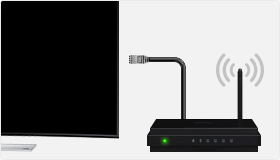 Убедитесь, что ваш телевизор подключен к Интернету2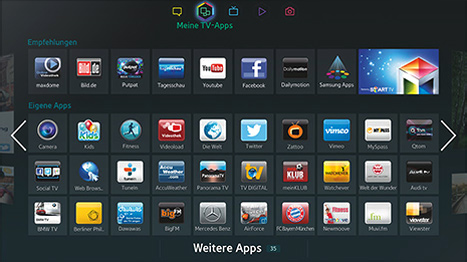 Найдите и скачайте «Смотрёшку» из Samsung App. Для поиска приложения нажмите Search на пульте, ищите по названию «смотрёшка»3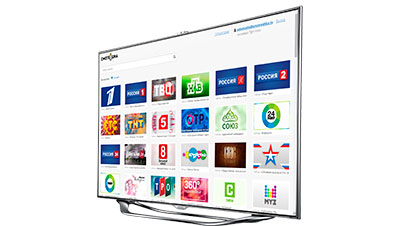 Откройте приложение на своем телевизоре и наслаждайтесь просмотромПриложение «Смотрёшка» доступно на всех телевизорах LG Smart TV 2012-2015 гг. выпускаКАК СМОТРЕТЬ НА LG SMART TV1Убедитесь, что ваш телевизор подключен к Интернету2Найдите и скачайте «Смотрёшку» из LG App. Для поиска приложения нажмите Search на пульте, ищите по названию «смотрёшка»3Откройте приложение на своем телевизоре и наслаждайтесь просмотром«Смотрёшка» доступна для iPhone / iPad с iOS 6.0 и старшеКАК СМОТРЕТЬ НА IOS1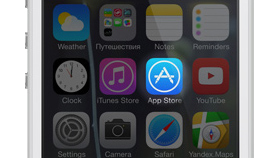 Откройте AppStore на своем устройстве2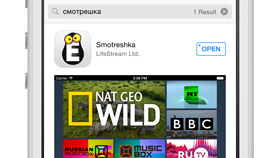 Найдите и скачайте «Смотрёшку»3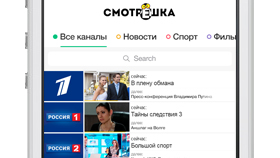 Откройте приложение на своем устройстве и наслаждайтесь просмотром«Смотрёшка» доступна для телефонов и планшетов с ОС Android 4.0 и старшеКАК СМОТРЕТЬ НА ANDROID1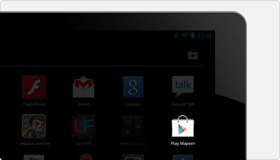 Откройте Google Play на своем устройстве2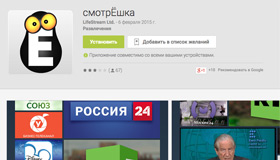 Найдите и скачайте «Смотрёшку»3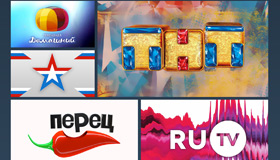 Откройте приложение на своем устройстве и наслаждайтесь просмотромКАК СМОТРЕТЬ НА ANDROID STB1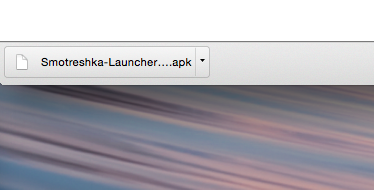 Скачайте приложение (файл Smotreshka-Launcher.apk) для Android STB на flash-накопитель по ссылкe2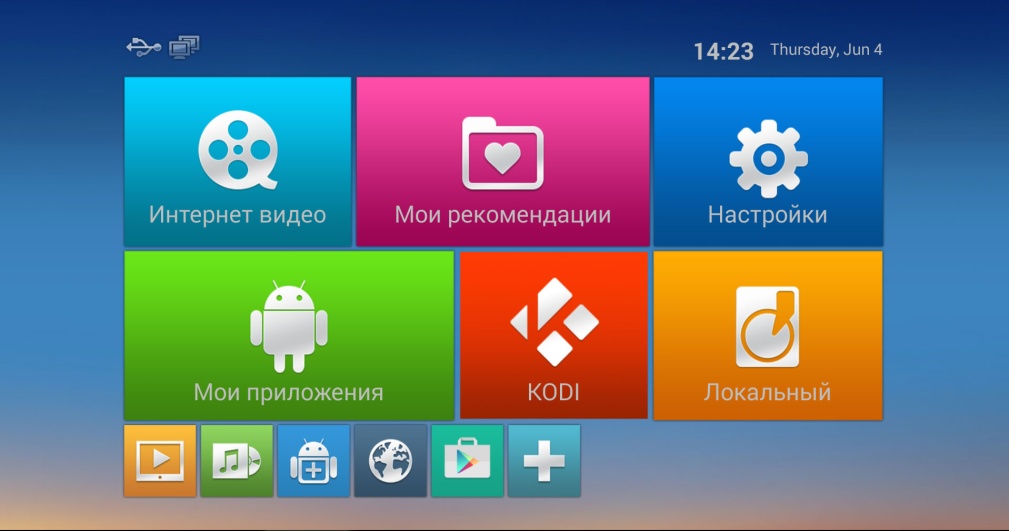 Подключите flash-накопитель к вашему медиаплееру. Включите медиаплеер и зайдите в «Мои приложения»3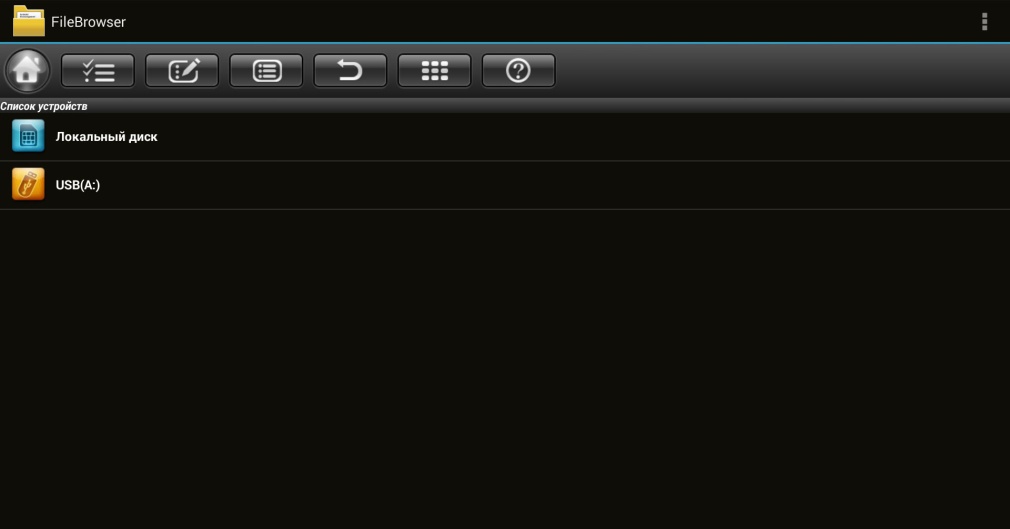 Выберите «File Browser» и найдите в нем ваш flash-накопитель4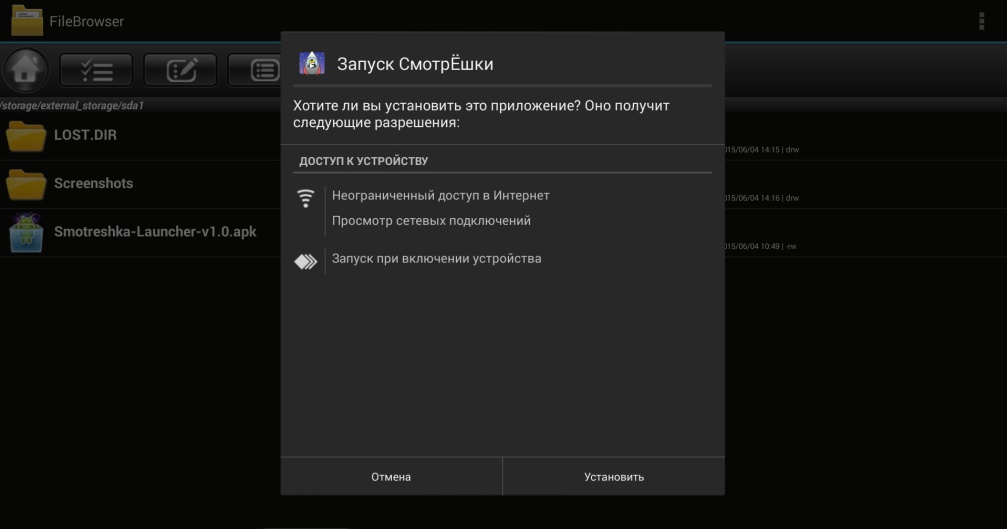 Запустите файл Smotreshka-Launcher.apk и подтвердите запуск Launcher нажатием кнопки «Установить». После успешной установки нажмите «Открыть»5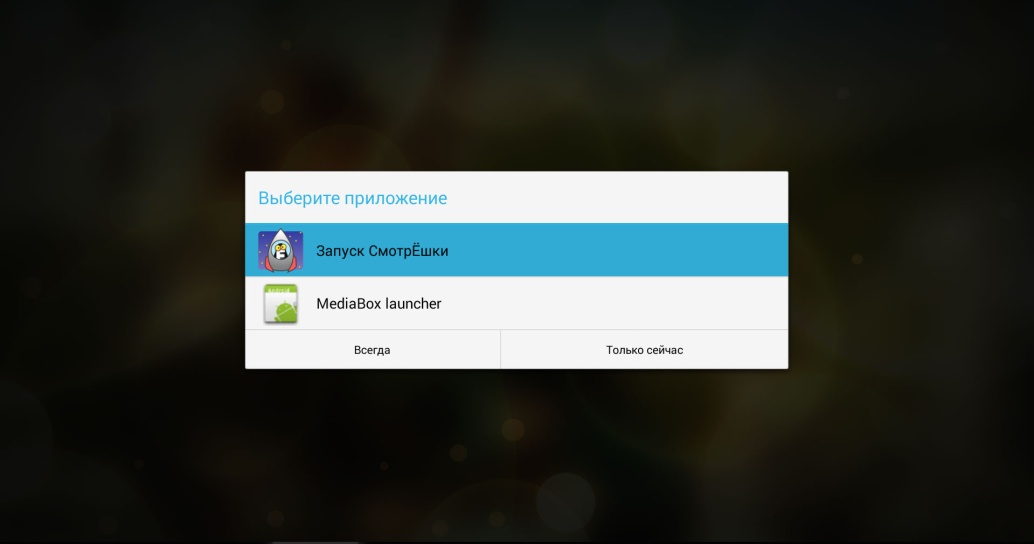 Для автоматического запуска приложения при загрузке приставки выберите «Запуск Смотрешки» и нажмите «Всегда»6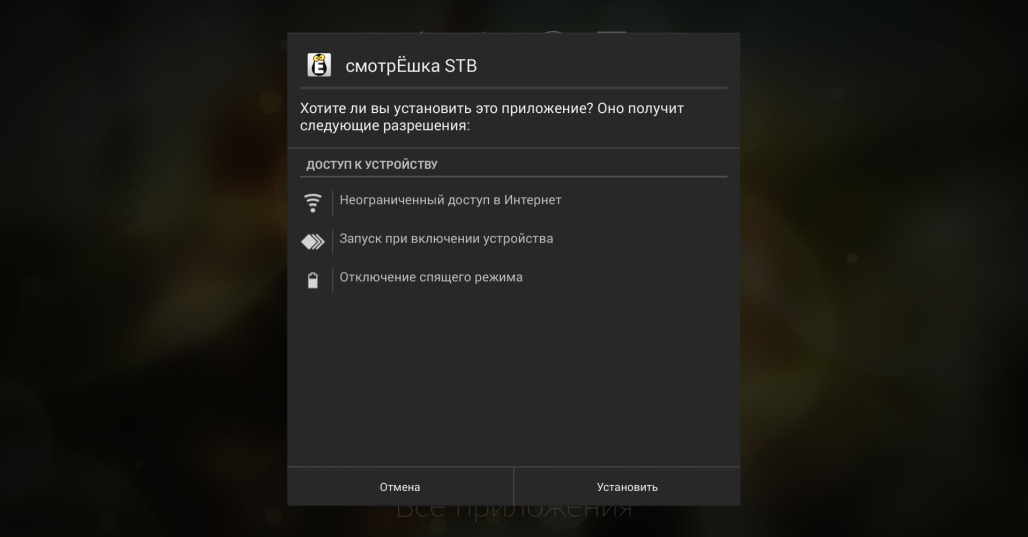 Подтвердите установку приложения нажатием кнопки «Установить». После успешной установки нажмите «Открыть» и выполните вход в приложение